Республиканская информационная кампания «Отдых без вреда природе»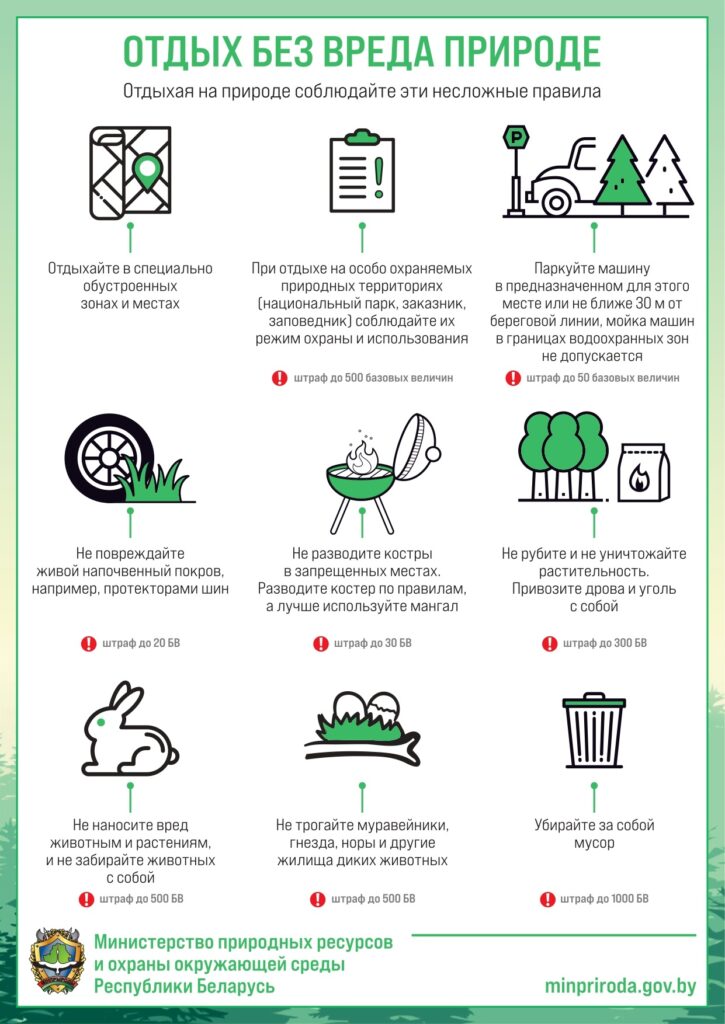 